Stamford Advocate
Saturday, September 22, 2018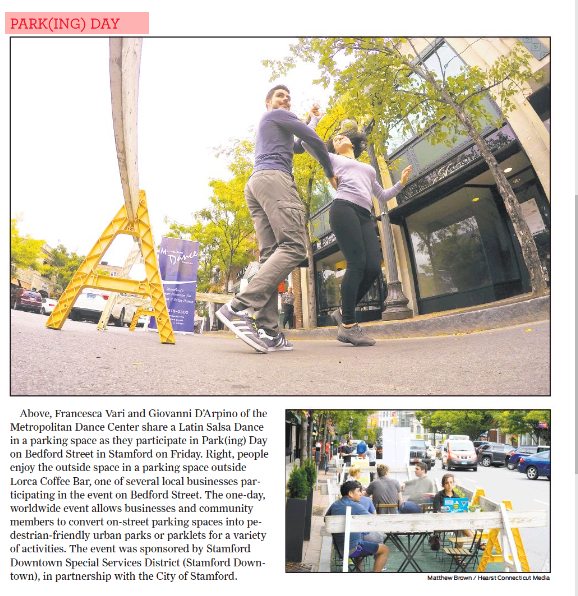 